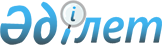 О внесении дополнений в приказ Министра внутренних дел Республики Казахстан от 7 ноября 2015 года № 890 "Об утверждении Правил и перечня представления материалов, обосновывающих наличие чрезвычайной ситуации социального, природного и техногенного характера, мероприятий по ее локализации и ликвидации, необходимость проведения мероприятий по обеспечению правового режима чрезвычайного положения, соответствующих обоснований и расчетов материально-технических, финансовых и людских ресурсов"Приказ Министра внутренних дел Республики Казахстан от 2 сентября 2019 года № 764. Зарегистрирован в Министерстве юстиции Республики Казахстан 12 сентября 2019 года № 19371
      ПРИКАЗЫВАЮ:
      1. Внести в приказ Министра внутренних дел Республики Казахстан  от 7 ноября 2015 года № 890 "Об утверждении Правил и перечня представления материалов, обосновывающих наличие чрезвычайной ситуации социального, природного и техногенного характера, мероприятий  по ее локализации и ликвидации, необходимость проведения мероприятий по обеспечению правового режима чрезвычайного положения, соответствующих обоснований и расчетов материально-технических, финансовых и людских ресурсов" (зарегистрирован в Реестре государственной регистрации нормативных правовых актов за № 12396, опубликованный 6 апреля 2016 года в информационно-правовой системе "Әділет") следующие дополнения:
      Перечень материалов, обосновывающих наличие чрезвычайной ситуации социального, природного и техногенного характера, утвержденный указанным приказом:
      дополнить подпунктом 2-1) следующего содержания:
      "2-1) справка о количестве пострадавших жилых и административных зданий с приложением предварительного расчета стоимости восстановительных работ";";
      дополнить подпунктом 3-1) следующего содержания:
      "3-1) при выполнении мероприятий, предусмотренных пунктом 2 статьи 60 Закона Республики Казахстан "Об архитектурной, градостроительной и строительной деятельности в Республике Казахстан" предоставляются дефектные ведомости, подтверждающие необходимость проведения ремонтных работ, составленные в соответствии с требованиями государственных нормативов в сфере архитектурной, градостроительной и строительной деятельности, а также предварительные затраты, составленные в соответствии с приказом Председателя Комитета по делам строительства и жилищно-коммунального хозяйства Министерства по инвестициям и развитию Республики Казахстан от 14 ноября 2017 года "Об утверждении нормативных документов по ценообразованию в строительстве" (зарегистрирован в Реестре государственной регистрации нормативных правовых актов за № 16073);";
      дополнить подпунктом 8-1) следующего содержания:
      "8-1) сведения о предварительном количестве граждан пострадавших от чрезвычайной ситуации, претендующих на единовременную помощь;";
      дополнить примечанием следующего содержания:
      "Примечание: В случае выделения денег из резерва Правительства на единовременную помощь, строительство или капитальный ремонт разрушенных объектов, на первоначальном этапе для обеспечения предварительного финансирования предоставляются документы, предусмотренные подпунктами 1, 2-1, 3-1, 4, 5, 6, 8-1, 9, 10.".
      2. Комитету по чрезвычайным ситуациям Министерства внутренних дел Республики Казахстан (Беккер В.Р.) в установленном законодательством порядке Республики Казахстан обеспечить:
      1) государственную регистрацию настоящего приказа в Министерстве юстиции Республики Казахстан;
      2) размещение настоящего приказа на интернет-ресурсе Министерства внутренних дел Республики Казахстан;
      3) в течение десяти рабочих дней после государственной регистрации настоящего приказа представление в Юридический Департамент Министерства внутренних дел Республики Казахстан сведений об исполнении мероприятий, предусмотренных подпунктами 1) и 2) настоящего пункта.
      3. Контроль за исполнением настоящего приказа возложить на курирующего заместителя Министра внутренних дел Республики Казахстан.
      4. Настоящий приказ вводится в действие после дня его первого официального опубликования.
					© 2012. РГП на ПХВ «Институт законодательства и правовой информации Республики Казахстан» Министерства юстиции Республики Казахстан
				
      Министр 

Е. Тургумбаев
